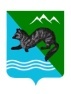 ПОСТАНОВЛЕНИЕ АДМИНИСТРАЦИИ СОБОЛЕВСКОГО МУНИЦИПАЛЬНОГО РАЙОНА КАМЧАТСКОГО КРАЯ30 декабря  2019                                с. Соболево                                  №389О создании муниципальной общественной комиссии по обеспечению реализации приоритетного проекта «Формирование комфортной городской среды» на территории Соболевского муниципального района Камчатского края           В соответствии с постановлением Правительства Российской Федерации от 10 февраля 2017 года № 169 «Об утверждении Правил предоставления и распределения субсидий из федерального бюджета бюджетам субъектов Российской Федерации на поддержку государственных программ субъектов Российской Федерации и муниципальных программ формирования современной городской среды»:АДМИНИСТРАЦИЯ  ПОСТАНОВЛЯЕТ:1. Создать муниципальную общественную комиссию по обеспечению реализации приоритетного проекта «Формирование комфортной городской среды» на территории Соболевского муниципального района Камчатского края (далее – общественная комиссия).2. Утвердить Положение о муниципальной общественной комиссии по обеспечению реализации приоритетного проекта «Формирование комфортной городской среды» на территории Соболевского муниципального района Камчатского края Приложение № 1).3. Утвердить персональный состав муниципальной общественной комиссии (Приложение № 2).        4. Управлению делами администрации опубликовать настоящее постановление в районной газете «Соболевские вести» и разместить на официальном сайте Соболевского муниципального района Камчатского края в информационно-телекоммуникационной сети Интернет.                5. Настоящее постановление вступает в силу после его официального опубликования (обнародования).Глава Соболевского муниципального района                                  В.И. КуркинПриложение № 1к постановлению администрации Соболевского муниципального района                                                                                                       от  30.12.2019 №389 Положениео муниципальной общественной комиссии по обеспечению реализацииприоритетного проекта «Формирование комфортной городской среды»на территории Соболевского муниципального района Камчатского краяМуниципальная общественная комиссия по обеспечению реализации приоритетного проекта «Формирование комфортной городской среды» (далее - Комиссия) является коллегиальным органом, созданным во исполнение постановления Правительства Российской Федерации от 10.02.2017 № 169 «Об утверждении Правил предоставления и распределения субсидий из федерального бюджета бюджетам субъектов Российской Федерации на поддержку государственных программ субъектов Российской Федерации и муниципальных программ формирования комфортной городской среды» в целях осуществления контроля и координации деятельности в рамках реализации приоритетного проекта «Формирование комфортной городской среды» на территории Соболевского муниципального района, а также обсуждения и проведения оценки предложений заинтересованных лиц по реализации муниципальной программы.Комиссия в своей деятельности руководствуется Конституцией Российской Федерации, федеральными законами, указами и распоряжениями Президента Российской Федерации, постановлениями и распоряжениями Правительства Российской Федерации, правовыми актами Камчатского края, иными правовыми актам, а также настоящим Положением.Руководство деятельностью Комиссии осуществляет высшее должностное лицо - председатель Комиссии.Комиссия создается в целях:- осуществления контроля за реализацией приоритетного проекта «Формирование комфортной городской среды» (далее - Проект) и рассмотрения любого рода вопросов, возникающих в связи с его реализацией;- осуществления контроля и координации хода выполнения муниципальных программ формирования комфортной городской среды (далее - муниципальные программы), в том числе конкретных мероприятий в рамках указанных программ;- осуществления контроля и координации хода выполнения мероприятий по поддержке обустройства мест массового отдыха населения;- предварительного рассмотрения и согласования отчетов реализации муниципальных образований - получателей субсидии из бюджета субъекта Российской Федерации о реализации муниципальных программ;- иных целей - по усмотрению муниципального образования Соболевского муниципального района.Задачами комиссии являются:- совместно с органами исполнительной власти Соболевского муниципального района,  депутатами муниципального образования, общественными организациями осуществление взаимодействия по вопросам контроля и координации за ходом выполнения муниципальных программ муниципального образования по формированию комфортной городской среды, в том числе за реализацией конкретных мероприятий в рамках указанных программ, а также предварительного рассмотрения и согласования отчетов о реализации Проекта;- рассмотрение и обобщение результатов реализации мероприятий направленных на реализацию Проекта в Соболевском муниципальном районе;- рассмотрение предложений участников комиссии по вопросам реализации Проекта в Соболевском муниципальном районе;- осуществление, в пределах своей компетенции, контроля за выполнением решений комиссии.Для реализации вышеуказанных задач комиссия выполняет следующие функции:- организует взаимодействие органов исполнительной власти субъекта Российской Федерации, политических партий и движений, общественных организаций и иных организаций и лиц по обеспечению реализации мероприятий Проекта или иных связанных с ним мероприятий;- взаимодействует с органами исполнительной власти субъекта Российской Федерации, политическими партиями и движениями, общественными организациями, объединениями предпринимателей и иными лицами в части координации деятельности по реализации мероприятий Проекта, в том числе в части полноты и своевременности выполнения таких мероприятий;- анализирует отчеты об исполнении муниципальной программы, и дает заключения по ним, а также любые иные материалы, связанные с реализацией Проекта;- рассматривает спорные и проблемные вопросы реализации Проекта, рассматривает, вырабатывает (участвует в выработке) предложения по реализации Проекта;- иные функции.Комиссия для решения возложенных на нее задач имеет право:- запрашивать в установленном порядке у территориальных органов федеральных органов исполнительной власти, органов исполнительной власти Соболевского муниципального района, организаций независимо от форм собственности материалы и информацию по вопросам, относящимся к компетенции комиссии;- приглашать на свои заседания представителей органов исполнительной власти Соболевского муниципального района, органов местного самоуправления и иных представителей;- заслушивать на своих заседаниях представителей государственных органов, общественных организаций по вопросам, относящимся к компетенции комиссии; - разрабатывать и направлять предложения в органы исполнительной власти Соболевского муниципального района, органы местного самоуправления, учреждения и организации, а также в общественные объединения рекомендации по рассматриваемым вопросам.В состав комиссии входят: председатель комиссии, заместитель председателя комиссии, секретарь и другие члены комиссии. Председатель комиссии руководит ее деятельностью, определяет порядок рассмотрения вопросов, в установленном порядке вносит предложения об изменении состава комиссии.Заседания комиссии проводятся по мере необходимости. Заседания проводит председатель комиссии, либо по его поручению заместитель председателя комиссии, либо в случае отсутствия последнего и по поручению председателя комиссии - один из членов комиссии.Решения комиссии принимаются большинством голосов присутствующих на заседании членов комиссии и оформляются протоколом, который подписывают председатель на заседании комиссии и секретарь комиссии. Секретарь комиссии в течение 5 рабочих дней с даты подписания протокола заседания комиссии направляет копию протокола заседания членам комиссии.Члены комиссии должны присутствовать на заседаниях лично. В случае невозможности присутствия члена комиссии на заседании по уважительным причинам он вправе с согласия председателя комиссии направить для участия в заседании своего представителя.Приложение № 2к постановлению администрацииСоболевского муниципального районаот  30.12.2019 №389Составмуниципальной общественной комиссии по обеспечению реализации приоритетного проекта «Формирование комфортной городской среды» на территории Соболевского муниципального района Камчатского краяПредседатель комиссии:Председатель комиссии:1.Куркин В. И.Глава администрации Соболевского муниципального районаЗаместитель председателя комиссии:Заместитель председателя комиссии:2.Колмаков  А.В.Заместитель главы администрации СМР, руководитель  комитета по экономике, ТЭК, ЖКХ и управлению муниципальным имуществом администрации СМРСекретарь комиссии:Секретарь комиссии:3.Соколова И. Н.Консультант отдела ЖКХ, ТЭК, транспорта и благоустройства  в составе комитета по экономике, ТЭК, ЖКХ и управлению муниципальным имуществом администрации СМР - секретарь комиссииЧлены комиссии:Члены комиссии:4.Качалов А. А.специалист  отдела ЖКХ, ТЭК, транспорта и благоустройства  в составе комитета по экономике, ТЭК, ЖКХ и управлению муниципальным имуществом администрации СМР5.Суворова И.Л.Ведущий специалист-эксперт отдела ЖКХ, ТЭК, транспорта и благоустройства  в составе комитета по экономике, ТЭК, ЖКХ и управлению муниципальным имуществом администрации СМР6.Игнатович А. А. Глава Соболевского сельского поселения, Председатель Собрания депутатов Соболевского поселения СМР